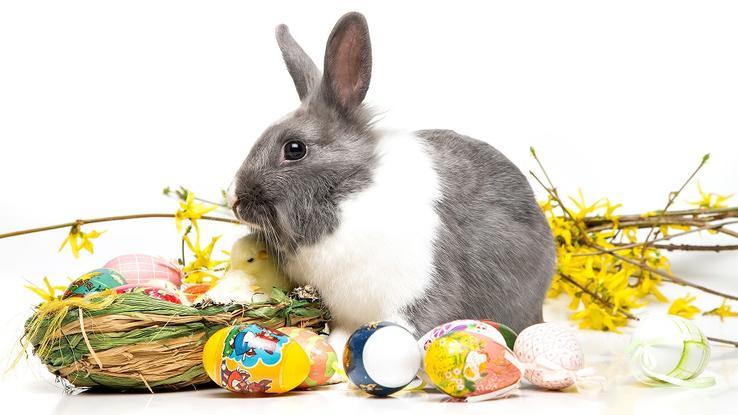 TRAKŲ RAJONO SAVIVALDYBĖS ADMINISTRACIJOS ŠVIETIMO SKYRIAUS 2020 M. BALANDŽIO MĖNESIO VEIKLOS PLANASPROJEKTO ,,LYDERIŲ LAIKAS 3“ SAVIVALDYBĖS POKYČIO PROJEKTO ĮGYVENDINIMASDĖMESYS MOKINIO INDIVIDUALIAI PAŽANGAIPastabos: Mokinių registro tvarkytojai iki balandžio 15 d. turi užpildyti ŠVIS sistemoje ataskaitą „3I-mokykla“.Skyriaus vedėja																Dalia DzigienėPriemonės pavadinimasData, laikasAtsakingiDalyviaiVieta12345Konsultacijos švietimo įstaigų bendruomenėms vykdant ugdytinių ir mokinių nuotolinį mokymą(si) 1–13 d. d. D. DzigienėA. JakonisN. ŠidlauskienėR. ŽukienėŠvietimo įstaigų vadovai, mokytojaiŠvietimo skyrius, savivaldybės švietimo įstaigos (nuotoliniu būdu informacinėmis priemonėmis: el. paštu, Facebook sukurtose kuruojamų mokyklų grupėse ir kt.)Savivaldybės tarybos sprendimų projektų rengimasIki 1 d.A. Jakonis Švietimo įstaigų vadovaiŠvietimo skyriusUžsienio anglų, rusų kalbų valstybinio brandos egzamino kalbėjimo dalies vykdytojų grupių ir vertintojų skyrimas ir tvirtinimasIki 10 d.R. ŽukienėMokyklų vadovai, mokytojaiŠvietimo skyriusGimtųjų kalbų (lenkų, rusų) mokyklinių brandos egzaminų I dalisBalandžio 1 d. – gegužės 18 d. (mokyklos  vadovo nustatytu laiku)R. Žukienė mokyklų vadovaiIV gimnazijų klasių mokiniai, pasirinkę gimtųjų lenkų, rusų kalbų mokyklinius brandos egzaminus.Bendrojo ugdymo mokyklosŠvietimo įstaigų vadovų konsultavimas metinės mokyklos veiklos ataskaitos rengimo klausimais 1–13 d. d. A. JakonisN. ŠidlauskienėR. ŽukienėŠvietimo įstaigų vadovai, mokytojaiNuotoliniu būdu informacinėmis priemonėmis: el. paštu, telefonu, Facebook sukurtose kuruojamų mokyklų grupėse ir kt.)2020 m. valstybinių brandos egzaminų vykdymo grupių sudarymas ir derinimas su mokyklų vadovais.1–20 d. R. ŽukienėMokyklų direktoriai, direktorių pavaduotojai ugdymui, mokytojai.Švietimo skyrius, savivaldybės bendrojo ugdymo mokyklosMenų (dailės) MB egzamino mokinių kūrybinių baigiamųjų darbų vertinimasIki 28 d.(egzamino vertinimo centro direktoriaus nustatytu laiku)J. MartyncevienėR. ŽukienėSavivaldybės gimnazijų IV klasių mokiniai, pasirinkę menų (dailės) MBETrakų Vytauto Didžiojo gimnazijaTechnologijų MB egzamino mokinių baigiamųjų darbų produktų vertinimasIki 28 d.(mokyklų egzamino vertinimo centrų  direktorių nustatytu laiku)J. JuknevičiusV. LesauskienėL. RuškevičiūtėR. ŽukienėElektrėnų profesinio mokymo centro Aukštadvario skyriaus, savivaldybės gimnazijų IV klasių mokiniai, pasirinkę technologijų MBEElektrėnų profesinio mokymo centro Aukštadvario skyrius, Lentvario Motiejaus Šimelionio gimnazija, Trakų suaugusiųjų mokymo centras2020 m. VBE vykdytojų mokymų grafikų rengimas ir derinimas18–30 d. R. ŽukienėMokyklų vadovai, valstybinių brandos egzaminų vykdytojaiŠvietimo skyrius, bendrojo ugdymo mokyklosLietuvių kalbos ir literatūros įskaitaIki gegužės 4 d. (mokyklos vadovo nustatytu laiku)R. Žukienė mokyklų vadovaiIV gimnazijų klasių mokiniai, pasirinkę laikyti privalomąjį lietuvių kalbos ir literatūros valstybinį ar mokyklinį brandos egzaminą.Elektrėnų profesinio mokymo centro Aukštadvario skyrius, gimnazijos, Trakų suaugusiųjų mokymo centras OLIMPIADOS IR KONKURSAI OLIMPIADOS IR KONKURSAI OLIMPIADOS IR KONKURSAI OLIMPIADOS IR KONKURSAI OLIMPIADOS IR KONKURSAIGeografijos rajoninė (II etapo) mokinių olimpiada (nuotoliniu būdu) 7, 8 d. d. R. Žukienėmokyklų vadovai, geografijos mokytojaiMokyklų, pateikusių paraiškas dėl dalyvavimo geografijos rajoninėje olimpiadoje, mokiniaiNuotoliniu būduRAJONO MOKYTOJŲ METODINIŲ BŪRELIŲ VEIKLARAJONO MOKYTOJŲ METODINIŲ BŪRELIŲ VEIKLARAJONO MOKYTOJŲ METODINIŲ BŪRELIŲ VEIKLARAJONO MOKYTOJŲ METODINIŲ BŪRELIŲ VEIKLARAJONO MOKYTOJŲ METODINIŲ BŪRELIŲ VEIKLAKVALIFIKACIJOS TOBULINIMO RENGINIAIKVALIFIKACIJOS TOBULINIMO RENGINIAIKVALIFIKACIJOS TOBULINIMO RENGINIAI